МУНИЦИПАЛЬНОЕ АВТОНОМНОЕ ОБЩЕОБРАЗОВАТЕЛЬНОЕ  УЧРЕЖДЕНИЕ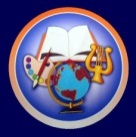 «СРЕДНЯЯ ШКОЛА № 23 С УГЛУБЛЕННЫМ ИЗУЧЕНИЕМ ОТДЕЛЬНЫХ ПРЕДМЕТОВ»ул. Парашютная, . Красноярск, 660078, тел.(8-391)217-87-96, E-mail:school23@bk.ruОГРН 1022402308719, ОКПО 54500791, ИНН\КПП 2464035663\246401001План деятельности образовательной организации в рамках работы муниципальной (городской) базовой площадки на период 2020-2021учебного годаЦели и задачи деятельности муниципальной (городской) базовой площадки на 2020-2021 учебный год:Тема:   Развитие профессиональных компетенций молодых специалистов Цель: Привлечение и закрепление молодых специалистов.Повышение имиджа профессии учителя.Формирование корпоративной культуры.Развитие профессиональных компетенций молодых специалистовЗадачи:   1. Организация методического сопровождения молодых специалистов.2. Организация психологического сопровождения молодых специалистов.3.Разработка и составление индивидуальных образовательных программ развития профессиональных компетенций молодых педагогов.Планируемый результат:1.Разработка структуры и содержания деятельности клуба молодого педагога.2. Разработка карты кадрового потенциала. 3. Презентация успешных практик педагогов (конспекты, технологические карты уроков/занятий, сценарии образовательных игр и т.п., в том числе создание банка видеозанятий)4. Разработка системы внутренней сертификации профессиональных позиций педагогов и создание электронного мониторинга профессиональных позиций педагогов.5. Разработка индивидуальных образовательных программ молодых педагогов.6. Разработка критериев эффективности деятельности клуба и школы молодого педагога.7. Презентация успешных практик классных руководителей.Директор 	МАОУ СШ № 23 ____________________________	 Т.В. Болотова№ п/пЦель и задачиОсновное содержание деятельности (мероприятия)Категория участниковПланируемые результатыСрокиОтветственныеОрганизация психологического сопровождения молодых специалистовШкола молодого педагогаМолодые педагогиСамостоятельное определение задач собственной работы молодыми специалистами в ходе обсуждения задач педагогического коллектива3 неделя сентябряЗаместители  директора по УВР Руководители ШМООрганизация психологического сопровождения молодых специалистовКлуб молодых педагоговМолодые педагогиОсвоение норм корпоративной культуры (подготовка ко Дню Учителя)4 неделя сентябряЗаместитель директора по ВРПедагог-психологОрганизация психологического сопровождения молодых специалистовАнкетирование молодых педагоговМолодые педагогиВыявление профессиональных ожиданий1 – 2 неделя октябряПедагог-психологОрганизация психологического сопровождения молодых специалистовСеминар с элементами психологического тренингаМолодые педагогиСоздание и поддержание общего положительного и устойчивого фона эмоционального состояния молодых специалистов1 неделя ноябряПедагог-психологОрганизация методического сопровождения молодых специалистов при организации проектной деятельностиСеминар – практикум «Проектная деятельность»Молодые педагогиРазработка алгоритма работы с обучающимися при организации проектной деятельности20 октябряЗаместитель директора по УВРЗаместитель директора по ВРОрганизация методического сопровождения молодых специалистов в области ИКТСеминар «Школьная цифровая образовательная платформа»ПедагогиРазработка содержания ИОС школы17 ноября Заместитель  директора по информатизацииОрганизация методического сопровождения молодых специалистов при организации воспитательной работыСеминар «Современный классный классный»Молодые специалисты МАОУ СШ № 23 с приглашением молодых специалистов городаОсвоение эффективных воспитательных практик30 ноябряЗаместитель директора по ВРПедагог-психологОрганизация методического сопровождения молодых специалистов при организации воспитательной работыIQ-фестивальТворческая группа педагоговРазработка сценария и мероприятий IQ-фестиваля3 - 4 неделя январязам. директора по ВРОрганизация методического и психологического сопровождения молодых специалистовПедагогический ринг (мозговой штурм) 2 сессияМолодые педагоги МАОУ СШ № 23 с приглашением молодых педагогов городаФормирование осознанного представления о собственных личностных и профессиональных трудностях молодых специалистов с целью их изменений1 – 5 февраля зам. директора по УВР педагог-психологОрганизация методического сопровождения молодых специалистовПедагогическая мастерская по разработке процедур мониторинга УУДПедагоги школыРазработка процедур мониторинга УУД (2 – 7 кл)Февраль – март Заместитель директора по УВРРазработка системы внутренней сертификации профессиональных позиций педагогов Педагогическая мастерская «Система внутренней сертификации профессиональных позиций педагогов»Педагоги первой и высшей квалификационной категорииРазработка системы внутренней сертификации профессиональных позиций педагоговФевраль Заместитель директора по УВРОрганизация методического сопровождения молодых специалистовМетодическая неделя «Формирование умений функциональной грамотности»Педагоги МАОУ СШ № 23 с приглашением молодых педагогов городаРазработка уроков, занятий, мероприятий по теме методической недели2 – 16 мартаЗаместители директора по УВР, ВРРуководители ШМООрганизация методического сопровождения молодых специалистов в области ИКТСеминар«Из практики  обучения на школьной цифровой образовательной платформе» Педагоги МАОУ СШ № 23 Разработка уроков, занятий, диагностических материалов с использованием школьной цифровой образовательной платформы30 мартаЗаместитель директора по информатизацииОрганизация психологического сопровождения молодых специалистовАнкетирование молодых специалистовМолодые педагогиОсознание особенностей сфер воспитания и обучения4 неделя апреляпедагог-психологОрганизация психологического и методического сопровождения молодых специалистовПедагогическая мастерская «Профессиональное саморазвитие»Педагоги МАОУ СШ № 23 с приглашением молодых педагогов городаРазработка индивидуальных образовательных программ развития профессиональных компетенций молодых педагогов2 – 3 неделя маязаместители директора по УВР, по ВР;Руководители ШМОпедагог-психологОрганизация психологического сопровождения молодых специалистовКлуб молодых педагоговМолодые педагогиРеализация программы психологического сопровождения молодых специалистов в школе «Путь к успеху»Сентябрь – майПедагоги-психологи